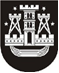 KLAIPĖDOS MIESTO SAVIVALDYBĖS TARYBASPRENDIMASDĖL FIKSUOTŲ PAJAMŲ MOKESČIO DYDŽIŲ, TAIKOMŲ ĮSIGYJANT VERSLO LIUDIJIMUS 2016 METAIS VYKDOMAI VEIKLAI, PATVIRTINIMO 2015 m. lapkričio 26 d. Nr. T2-319KlaipėdaVadovaudamasi Lietuvos Respublikos vietos savivaldos įstatymo 16 straipsnio 2 dalies 18 ir 37 punktais ir 18 straipsnio 1 dalimi, Lietuvos Respublikos gyventojų pajamų mokesčio įstatymo 6 straipsnio 4 dalimi ir Veiklų, kuriomis gali būti verčiamasi turint verslo liudijimą, rūšių sąrašu, patvirtintu Lietuvos Respublikos Vyriausybės 2002 m. lapkričio 19 d. nutarimu Nr. 1797 „Dėl Verslo liudijimų išdavimo gyventojams taisyklių ir veiklų, kuriomis gali būti verčiamasi turint verslo liudijimą, rūšių sąrašo“, Klaipėdos miesto savivaldybės taryba nusprendžia:1. Patvirtinti Fiksuotų pajamų mokesčio dydžių, taikomų įsigyjant verslo liudijimus 2016 metais vykdomai veiklai, sąrašą (pridedama).2. Patvirtinti 2016 metais verslo liudijimus įsigyjantiems gyventojams taikomų lengvatų sąrašą (pridedama).3. Pripažinti netekusiu galios Klaipėdos miesto savivaldybės tarybos 2014 m. spalio 23 d. sprendimą Nr. T2-266 „Dėl fiksuotų pajamų mokesčio dydžių, taikomų įsigyjant verslo liudijimus 2015 metais vykdomai veiklai, patvirtinimo“.4. Nustatyti, kad šis sprendimas įsigalioja 2016 m. sausio 1 d.5. Skelbti šį sprendimą Teisės aktų registre ir Klaipėdos miesto savivaldybės interneto svetainėje.Savivaldybės merasVytautas Grubliauskas